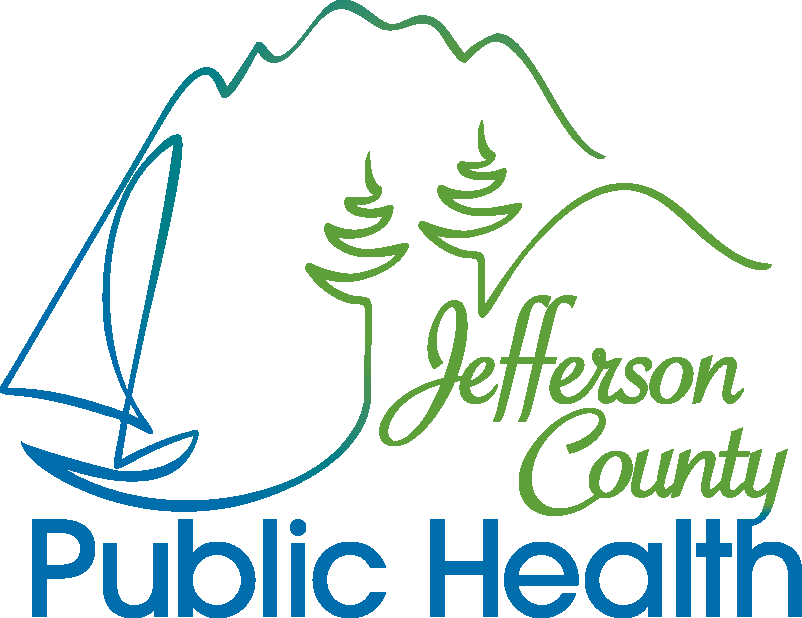 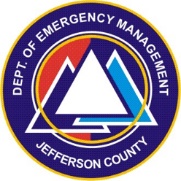 Press Release									                November 3, 2021PFIZER VACCINATION CLINICS FOR AGES 5-11 SET FOR NOVEMBER 13 & 20JEFFERSON COUNTY—Two Pfizer vaccination clinics exclusively for ages 5-11 will happen on the following dates:Saturday, November 13, 9 AM-12 PM, Blue Heron Middle School, 3939 San Juan Avenue, Port Townsend. Make an appointment by following the link: https://prepmod.doh.wa.gov//appointment/en/reg/2512296074 or call the Department of Emergency Management Call Center at 360-344-9791, M-F 9 AM-5 PM.Saturday, November 20, 9 AM-12 PM Chimacum High School, 91 W Valley Rd, Chimacum. Make an appointment by following the link: https://prepmod.doh.wa.gov//appointment/en/reg/2269590821Or call the Department of Emergency Management Call Center at 360-344-9791, M-F 9 AM-5 PM.This clinic is for children ages 5-11 ONLY. Must meet age requirements on the day of the clinic.The vaccine dosage for this age range is one third the dosage required for older children and adults. Children should receive a second dose of their Pfizer vaccine at least 21 days after their first dose. “We need to get our kids vaccinated,” Dr. Allison Berry, Jefferson County Health Officer said, “We are seeing an incredible strain on our schools to help keep students, staff and their families safe during this global pandemic. Vaccinating your child brings everyone another step closer to getting back to normal.”Jefferson County Public Health and the Department of Emergency Management are operating the clinics. An appointment is required.Pfizer vaccines for children are also available at some area pharmacies and through healthcare providers. Click here to learn more: https://jeffersoncountypublichealth.org/1529/COVID-19-Vaccine or call the Department of Emergency Management Call Center at 360-344-9791.Vaccinations for Children 5-11Know Before You GoPrepare your child for what to expect.Address your child’s concerns about receiving a vaccine.If your child is afraid the shot might hurt, tell them you will be right there so they can squeeze your hand and it will be finished before they can count to three.Let them know that getting vaccinated helps them to stay healthy and it also helps others around them stay healthy. What to bring to your appointment.If possible, make sure your child wears a short-sleeved shirt under their jacket so the vaccinators can access their upper arm easily.Bring a book, cell phone, or tablet to help keep your child occupied while they are monitored for 15 minutes after being vaccinated.If you bring more than one child to the vaccination clinic, consider bringing another person along to help you. IMPORTANT: Vaccines for children 12 and older will NOT be offered at these clinics. Check with your physician or visit the Jefferson County Public Health website for more vaccination options. Possible side effects:As is true with other immunizations, your child may experience some side effects from one or both doses of the vaccine. Side effects may include:Pain, swelling or redness at the injection siteFever and chillsHeadacheFatigueMuscle and joint painThese side effects are relatively mild and generally don’t last beyond 24-48 hours. During that time, give your child plenty of liquids, allow time for extra rest and, if needed, give them an over-the-counter pain reliever such as ibuprofen or acetaminophen. Putting an ice pack on the injection site might help to relieve the site tenderness.